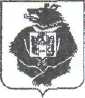 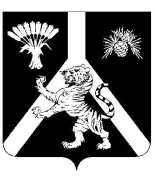 СХОД ГРАЖДАННАУМОВСКОГО СЕЛЬСКОГО ПОСЕЛЕНИЯХабаровского муниципального районаХабаровского краяРЕШЕНИЕ__29.11.2021______ № __40_______с. НаумовкаО внесении изменений в решение Схода граждан Наумовского сельского поселения от 28.12.2020 № 11 «О бюджете Наумовского сельского поселения на 2021 год и на плановый период 2022 и 2023 годов»Рассмотрев характеристики бюджета Наумовского сельского поселения, руководствуясь Бюджетным кодексом Российской Федерации, Положением о бюджетном процессе в Наумовском сельском поселении, Сход граждан Наумовского сельского поселения Хабаровского муниципального района Хабаровского краяРЕШИЛ:1. Внести в решение Схода граждан Наумовского сельского поселения от 28.12.2020 № 11 «О бюджете Наумовского сельского поселения на 2021 год и на плановый период 2022 и 2023 годов» следующие изменения:1.1. Пункт 1 статьи 1 «Основные характеристики бюджета сельского поселения на 2021 год и на плановый период 2022 и 2023 годов» изложить в новой редакции:«1. Утвердить основные характеристики бюджета администрации сельского поселения на 2021 год:1) общий объем доходов в сумме – 3 502,900 тыс. рублей из них:- налоговые и неналоговые доходы – 1135,000 тыс. рублей;- безвозмездные поступления - 2 367,900 тыс. рублей, в том числе межбюджетные трансферты из бюджетов других уровней в сумме – 2 367,900 тыс. рублей;2) общий объем расходов в сумме – 4 930,138,28 тыс. рублей;3) дефицит бюджета поселения в сумме – 1427,238,28 тыс. рублей.»1.2. Приложение 1 статьи 3 «Доходы бюджета Наумовского сельского поселения по группам, подгруппам и статьям классификации доходов бюджетов на 2021 год и плановый период 2022 и 2023 годов» изложить в новой редакции:1.3. Приложение 6, 8 статьи 6 «Бюджетные ассигнования бюджета сельского поселения на 2021 год и плановый период 2022 и 2023 годов» изложить в новой редакции:Приложение № 1к решению Схода граждан Наумовского сельского поселенияот 29.11.2021 № 40Поступлениядоходов бюджета в бюджет Наумовского сельского поселения на 2021 год (тыс. рублей) ____________Глава сельского поселения                                              	Л.В. ЗибницкаяПриложение № 6к решению Схода граждан Наумовского сельского поселенияот 29.11.2021 № 40          Распределение бюджетных ассигнований по целевым статьям(муниципальным программам и непрограммным направлениям деятельности), и группам (группам и подгруппам) видов расходовклассификации расходов бюджета Наумовского сельского поселения на 2021 год                                                                                                                                (тыс. рублей)____________Глава сельского поселения                                                        Л.В. ЗибницкаяПриложение № 8к решению Схода граждан Наумовского сельского поселенияот 29.11.2021 № 40Ведомственная структура расходов бюджета Наумовского сельского поселения на 2021 год____________Глава сельского поселения                                                        Л.В. Зибницкая2. Настоящее решение опубликовать в «Информационном бюллетене» и разместить на сайте Наумовского сельского поселения Хабаровского муниципального района.3. Настоящее решение вступает в силу после официального опубликования (обнародования).Глава сельского поселения                                                        Л.В. ЗибницкаяКод бюджетной классификации РФНаименование доходовСумма1231 00 00000 00 0000 000Налоговые и неналоговые доходы1 135,0001 01 00000 00 0000 000Налоги на прибыль, доходы5,0001 01 02000 01 0000 110Налог на доходы физических лиц5,0001 01 02010 01 0000 110Налог на доходы физических лиц с доходов, источником которых является налоговый агент, за исключением доходов, в отношении которого исчисление и уплата налога осуществляется в соответствии со статьями 227, 227/1 и 228 Налогового кодекса Российской Федерации  5,0001 03 00000 00 0000 000Налоги на товары (работы, услуги), реализуемые на территории Российской Федерации1 010,0001 03 02230 01 0000 110Доходы от уплаты акцизов на дизельное топливо, зачисляемые в консолидированные бюджеты субъектов Российской Федерации466,0001 03 02240 01 0000 110Доходы от уплаты акцизов на моторные масла для дизельных и карбюраторных двигателей, зачисляемые в консолидированные бюджеты субъектов Российской Федерации2.0001 03 02250 01 0000 110Доходы от уплаты акцизов на автомобильный бензин, производимый на территории Российской Федерации, зачисляемые в консолидированные бюджеты субъектов Российской Федерации607,0001 03 02260 01 0000 110Доходы от уплаты акцизов на прямогонный бензин, подлежащие распределению между бюджетами субъектов Российской Федерации и местными бюджетами с учетом установленных дифференцированных нормативов отчислений в местные бюджеты-65,0001 06 00000 00 0000 000Налоги на имущество84,0001 06 04012 02 0000 110Транспортный налог с физических лиц43,0001 06 06000 00 0000 110Земельный налог41,000106 06043 10 0000 110Земельный налог с физических лиц, обладающих земельным участком, расположенным в границах сельских поселений10,0001 06 06033 10 0000 110Земельный налог с организаций, обладающих земельным участком, расположенным в границах сельских  поселений31,0001 13 02995 10 0000 130Прочие доходы от компенсации затрат поселений36,0002 00 00000 00 0000 000Безвозмездные поступления2 367,9002 02 16001 10 0000 150Дотации бюджетам сельских поселений  на выравнивание бюджетной обеспеченности из бюджетов муниципальных районов125,9902 02 35118 10 0000 150Субвенции бюджетам сельских поселений на осуществление первичного воинского учета на территориях, где отсутствуют военные комиссариаты11,8402 02 049999 10 0000 150Прочие межбюджетные трансферты, передаваемые бюджетам сельских поселений2 230,070ИТОГО3 502,900Наименование показателяЦСРВРСуммаМуниципальная целевая программа «Энергосбережение и повышение энергетической эффективности Наумовского сельского поселения на 2021-2023 годы»07001000000001,000Мероприятия по замене деревянных окон на пластиковые в здании администрации в рамках программы «Энергосбережение и повышение энергетической эффективности Наумовского сельского поселения на 2021-2023 годы»07001000000001,000Расходы на мероприятия по замене деревянных окон на пластиковые в здании администрации в рамках программы «Энергосбережение и повышение энергетической эффективности Наумовского сельского поселения на 2021-2023 годы»07001000030001,000Закупка товаров, работ и услуг для обеспечения государственных (муниципальных) нужд07001000032001,000Иные закупки товаров, работ и услуг для обеспечения государственных (муниципальных) нужд07001000032401,000Прочая закупка товаров, работ и услуг07001000032441,000Муниципальная программа «Доступная среда» на 2021-2023 годы Наумовского сельского поселения Хабаровского муниципального района Хабаровского края13000000000009,000Мероприятия по обновлению и установлению тактильного знака и конструкции крыльца административного здания13000000010009,000Закупка товаров, работ и услуг для обеспечения государственных (муниципальных) нужд13000000012009,000Иные закупки товаров, работ и услуг для обеспечения государственных (муниципальных) нужд13000000012409,000Прочая закупка товаров, работ и услуг13000000012449,000Муниципальная программа «Развитие культуры на территории Наумовского сельского поселения Хабаровского муниципального района Хабаровского края на 2021-2023 годы» 140000000000010,000Мероприятия по организации и проведению культурно-массовых мероприятий в рамках программы «Развитие культуры на территории Наумовского сельского поселения Хабаровского муниципального района Хабаровского края на 2021-2023 годы»   140010000000010,000Расходы на мероприятия по организации и проведению культурно-массовых мероприятий в рамках программы «Развитие культуры на территории Наумовского сельского поселения Хабаровского муниципального района Хабаровского края на 2021-2023 годы»   140010000800010,000Закупка товаров, работ и услуг для обеспечения государственных (муниципальных) нужд140010000820010,000Иные закупки товаров, работ и услуг для обеспечения государственных (муниципальных) нужд140010000824010,000Прочая закупка товаров, работ и услуг140010000824410,000Муниципальная программа «Обеспечение первичных мер пожарной безопасности на территории Наумовского сельского поселения Хабаровского муниципального района Хабаровского края 2019-2021 годы»160000000000061,910Прокладка минерализованных противопожарных полос населенных пунктов поселения: с. Наумовка, с. Томское160000000100061,910Закупка товаров, работ и услуг для обеспечения государственных (муниципальных) нужд160000000120061,910Иные закупки товаров, работ и услуг для обеспечения государственных (муниципальных) нужд160000000124061,910Прочая закупка товаров, работ и услуг160000000124461,910Муниципальная программа «Профессиональная переподготовка, повышение квалификации лиц, замещающих муниципальные должности муниципальной службы администрации   Наумовского сельского поселения Хабаровского муниципального района Хабаровского края на 2021-2023 годы»300000000000020,000Персональная подготовка, переподготовка и  повышение квалификации300000000100020,000Закупка товаров, работ и услуг для обеспечения государственных (муниципальных) нужд300000000120020,000Иные закупки товаров, работ и услуг для обеспечения государственных (муниципальных) нужд300000000124020,000Прочая закупка товаров, работ и услуг300000000124420,000Муниципальная программа «Ремонт автомобильных дорог общего пользования местного значения Наумовского сельского поселения Хабаровского муниципального района Хабаровского края в 2021-2023 годы»19000000000001 800,000Мероприятия по организации освещения автомобильных дорог  в рамках программы «Ремонт автомобильных дорог общего пользования местного значения Наумовского сельского поселения Хабаровского муниципального района Хабаровского края в 2021-2023 годы»19001000000001 700,000Расходы на мероприятия по организации освещения автомобильных дорог  в рамках программы «Ремонт автомобильных дорог общего пользования местного значения Наумовского сельского поселения Хабаровского муниципального района Хабаровского края в 2021-2023 годы»19001000050001 700,000Закупка товаров, работ и услуг для обеспечения государственных (муниципальных) нужд19001000052001 700,000Иные закупки товаров, работ и услуг для обеспечения государственных (муниципальных) нужд19001000052401 700,000Прочая закупка товаров, работ и услуг19001000052441 700,000Мероприятия по сохранению состояния дорог, соответствующие нормативным требованиям в рамках программы «Ремонт автомобильных дорог общего пользования местного значения Наумовского сельского поселения Хабаровского муниципального района Хабаровского края в 2021-2023 годы»1900200000000100,000Расходы на мероприятия по сохранению состояния дорог, соответствующие нормативным требованиям в рамках программы «Ремонт автомобильных дорог общего пользования местного значения Наумовского сельского поселения Хабаровского муниципального района Хабаровского края в 2021-2023 годы»1900200005000100,000Закупка товаров, работ и услуг для обеспечения государственных (муниципальных) нужд1900200005200100,000Иные закупки товаров, работ и услуг для обеспечения государственных (муниципальных) нужд1900200005240100,000Прочая закупка товаров, работ и услуг1900200005244100,000Функционирование высшего должностного лица Наумовского сельского поселения Общегосударственные вопросы7100000000000756,650Высший орган исполнительной власти7110000000000756,650Глава сельского поселения7110000001000756,650Расходы на выплаты персоналу в целях обеспечения выполнения функций государственными (муниципальными) органами7110000001100756,650Расходы на выплаты персоналу государственных (муниципальных) органов7110000001120756,650Фонд оплаты труда государственных (муниципальных) органов7110000001121581,650Взносы по обязательному социальному страхованию на выплаты денежного содержания и иные выплаты работникам государственных (муниципальных) органов7110000001129175,000Обеспечение функций аппарата управления администрации Наумовского сельского поселения72000000000001381,129Аппарат управления администрации сельского поселения72200000000001381,129Расходы органов местного самоуправления7220000001000746,579Расходы на выплаты персоналу в целях обеспечения выполнения функций государственными (муниципальными) органами7220000001100746,579Расходы на выплаты персоналу государственных (муниципальных) органов7220000001120746,579Фонд оплаты труда государственных (муниципальных) органов7220000001121572,870Взносы по обязательному социальному страхованию на выплаты денежного содержания и иные выплаты работникам государственных (муниципальных) органов7220000001129173,709Расходы на обеспечение функций органов местного самоуправления7220000002000634,550Расходы на выплаты персоналу в целях обеспечения выполнения функций государственными (муниципальными) органами722000000210016,000Расходы на выплаты персоналу государственных (муниципальных) органов722000000212016,000Иные выплаты персоналу государственных (муниципальных) органов, за исключением фонда оплаты труда722000000212216,000Закупка товаров, работ и услуг для обеспечения государственных (муниципальных) нужд7220000002200546,850Иные закупки товаров, работ и услуг для обеспечения государственных (муниципальных) нужд7220000002240546,850Закупка товаров, работ, услуг в сфере информационно- коммуникационных технологий7220000002242153,400Прочая закупка товаров, работ и услуг7220000002244263,450Закупка энергетических ресурсов7220000002247130,000Иные бюджетные ассигнования722000000280071,700Исполнение судебных актов Российской Федерации и мировых соглашений по возмещению причинённого вреда722000000283161,300Уплата иных платежей722000000285310,400Расходы на выполнение переданных полномочий из краевого бюджета750000000000011,840Осуществление первичного воинского учета на территориях, где отсутствуют военные комиссариаты752005118000011,840Расходы на выплаты персоналу в целях обеспечения выполнения функций государственными (муниципальными) органами752005118010011,840Расходы на выплаты персоналу государственных (муниципальных) органов752005118012011,840Фонд оплаты труда государственных (муниципальных) органов75200511801219,100Взносы по обязательному социальному страхованию на выплаты денежного содержания и иные выплаты работникам государственных (муниципальных) органов75200511801292,740Иные непрограмные расходы9990000000000878,609,28Доплаты к пенсиям государственных служащих субъектов Российской Федерации и муниципальных служащих в рамках не программных расходов органов местного самоуправления9990000009000169,250Социальное обеспечение и иные выплаты населению9990000009300169,250Социальные выплаты гражданам, кроме публичных нормативных социальных выплат9990000009320169,250Пособия, компенсации и иные социальные выплаты гражданам, кроме публичных нормативных обязательств 9990000009321169,250Содержание и ремонт автомобильных дорог общего пользования в рамках непрограммных расходов органов местного самоуправления района, муниципальных органов и муниципальных учреждений 9990000011000537,359,28Закупка товаров, работ и услуг для обеспечения государственных (муниципальных) нужд9990000011200537,359,28Иные закупки товаров, работ и услуг для обеспечения государственных (муниципальных) нужд9990000011240537,359,28Прочая закупка товаров, работ и услуг9990000011244537,359,28Прочие мероприятия по благоустройству в рамках непрограмных расходов99900000220009,000Закупка товаров, работ и услуг для обеспечения государственных (муниципальных) нужд99900000222009,000Иные закупки товаров, работ и услуг для обеспечения государственных (муниципальных) нужд99900000222409,000Прочая закупка товаров, работ и услуг99900000222449,000Иные межбюджетные трансферты передаваемые бюджету муниципального района на осуществление части полномочий по решению вопросов местного значения в соответствии с заключенными соглашениями в рамках непрограммных расходов9990000103000163,000Межбюджетные трансферты9990000103500163,000Иные межбюджетные трансферты9990000103540163,000ИТОГО4 930,138,28Наименование показателяГлРЗПРЦСРВРСуммаАДМИНИСТРАЦИЯНАУМОВСКОГО СЕЛЬСКОГО ПОСЕЛЕНИЯ8184 930,138,28Общегосударственные вопросы818010000000000000002 300,779Функционирование высшего должностного лица субъекта Российской Федерации и муниципального образования81801020000000000000756,650Функционирование высшего должностного лица Наумовского сельского поселения81801027100000000000756,650Глава сельского поселения81801027110000000000756,650Расходы органов местного самоуправления сельского поселения81801027110000001000756,650Расходы на выплаты персоналу в целях обеспечения выполнения функций государственными (муниципальными) органами81801027110000001100756,650Расходы на выплаты персоналу государственных (муниципальных) органов81801027110000001120756,650Фонд оплаты труда государственных (муниципальных) органов81801027110000001121581,650Взносы по обязательному социальному страхованию на выплаты денежного содержания и иные выплаты работникам государственных (муниципальных) органов81801027110000001129175,000Функционирование Правительства Российской Федерации, высших исполнительных органов государственной власти субъектов Российской Федерации, местных администраций818010400000000000001 463,129Обеспечение функций аппарата управления администрации Наумовского поселения818010472000000000001 381,129Аппарат органов исполнительной власти818010472200000000001 381,129Расходы органов местного самоуправления81801047220000001000746,579Расходы на выплаты персоналу в целях обеспечения выполнения функций государственными (муниципальными) органами81801047220000001100746,579Расходы на выплаты персоналу государственных (муниципальных) органов81801047220000001120746,579Фонд оплаты труда государственных (муниципальных) органов81801047220000001121572,870Взносы по обязательному социальному страхованию на выплаты денежного содержания и иные выплаты работникам государственных (муниципальных) органов81801047220000001129173,709Расходы на обеспечение функций органов местного самоуправления 81801047220000002000634,550Расходы на выплаты персоналу в целях обеспечения выполнения функций государственными (муниципальными) органами8180104722000000210016,000Расходы на выплаты персоналу государственных (муниципальных) органов8180104722000000212016,000Иные выплаты персоналу государственных (муниципальных) органов, за исключением фонда оплаты труда8180104722000000212216,000Закупка товаров, работ и услуг для обеспечения государственных (муниципальных) нужд81801047220000002200546,850Иные закупки товаров, работ и услуг для обеспечения государственных (муниципальных) нужд81801047220000002240546,850Закупка товаров, работ, услуг в сфере информационно-коммуникационныхтехнологий81801047220000002242153,400Прочая закупка товаров, работ и услуг81801047220000002244263,450Закупка энергетических ресурсов81801047220000002247130,00Иные бюджетные ассигнования8180104722000000280071,700Уплата налогов, сборов и иных платежей8180104722000000283061,300Уплата иных платежей8180104722000000285310,400Межбюджетные трансферты общего характера бюджетам бюджетной системы Российской Федерации8180104000000000000082,000Прочие межбюджетные трансферты общего характера8180104000000000000082,000Прочие не программные расходы8180104999000000000082,000Иные межбюджетные трансферты передаваемые бюджету муниципального района на осуществление части полномочий по решению вопросов местного значения в соответствии с заключенными соглашениями в рамках непрограммных расходов8180104999000010300082,000Межбюджетные трансферты8180104999000010350082,000Иные межбюджетные трансферты8180104999000010354082,000Обеспечение деятельности финансовых, налоговых и таможенных органов финансового (финансово-бюджетного) надзора8180106000000000000081,000Прочие не программные расходы8180106999000000000081,000Иные межбюджетные трансферты передаваемые бюджету муниципального района на осуществление части полномочий по решению вопросов местного значения в соответствии с заключенными соглашениями в рамках непрограммных расходов8180106999000010300081,000Межбюджетные трансферты8180106999000010350081,000Иные межбюджетные трансферты8180106999000010354081,000Муниципальная целевая программа «Энергосбережение и повышение энергетической эффективности Наумовского сельского поселения на 2021-2023 годы»818011307000000000001,000Мероприятия по замене деревянных окон на пластиковые в здании администрации в рамках программы «Энергосбережение и повышение энергетической эффективности Наумовского сельского поселения на 2021-2023 годы»818011307001000000001,000Расходы на мероприятия по замене деревянных окон на пластиковые в здании администрации в рамках программы «Энергосбережение и повышение энергетической эффективности Наумовского сельского поселения на 2021-2023 годы»818011307001000030001,000Закупка товаров, работ и услуг для обеспечения государственных (муниципальных) нужд818011307001000032001,000Иные закупки товаров, работ и услуг для обеспечения государственных (муниципальных) нужд818011307001000032401,000Прочая закупка товаров, работ и услуг818011307001000032441,000Муниципальная программа «Доступная среда» на 2021-2023 годы Наумовского сельского поселения Хабаровского муниципального района Хабаровского края818011313000000000009,000Мероприятия по обновлению и установлению тактильного знака и конструкции крыльца административного здания818011313000000010009,000Закупка товаров, работ и услуг для обеспечения государственных (муниципальных) нужд818011313000000012009,000Иные закупки товаров, работ и услуг для обеспечения государственных (муниципальных) нужд818011313000000012409,000Прочая закупка товаров, работ и услуг818011313000000012449,000Национальная оборона8180200000000000000011,840Мобилизационная и вневойсковая подготовка8180203000000000000011,840Расходы на выполнение переданных полномочий из краевого бюджета8180203750000000000011,840Осуществление первичного воинского учета на территориях, где отсутствуют военные комиссариаты8180203750005118000011,840Расходы на выплаты персоналу в целях обеспечения выполнения функций государственными (муниципальными) органами8180203750005118010011,840Расходы на выплаты персоналу государственных (муниципальных) органов8180203750005118012011,840Фонд оплаты труда государственных (муниципальных) органов818020375000511801219,100Взносы по обязательному социальному страхованию на выплаты денежного содержания и иные выплаты работникам государственных (муниципальных) органов818020375000511801292,740Национальная безопасность и правоохранительная деятельность8180300000000000000061,910Защита населения и территорий от чрезвычайных ситуаций природного и техногенного характера, пожарная безопасность8180310000000000000061,910Муниципальная программа «Обеспечение первичных мер пожарной безопасности на территории Наумовского сельского поселения Хабаровского муниципального района Хабаровского края 2019-2021 годы»8180310160000000000061,910Прокладка минерализованных противопожарных полос населенных пунктов поселения: с. Наумовка, с. Томское8180310160000000100061,910Закупка товаров, работ и услуг для обеспечения государственных (муниципальных) нужд8180310160000000120061,910Иные закупки товаров, работ и услуг для обеспечения государственных (муниципальных) нужд8180310160000000124061,910Прочая закупка товаров, работ и услуг8180310160000000124461,910Национальная экономика818040000000000000002 337,359,28Дорожное хозяйство (дорожные фонды)818040900000000000002 337,359,28Муниципальная программа «Ремонт автомобильных дорог общего пользования местного значения Наумовского сельского поселения Хабаровского муниципального района Хабаровского края в 2021-2023 годы»818040919000000000001 800,000Мероприятия по организации освещения автомобильных дорог  в рамках программы «Ремонт автомобильных дорог общего пользования местного значения Наумовского сельского поселения Хабаровского муниципального района Хабаровского края в 2021-2023 годы»818040919001000000001 700,000Расходы на мероприятия по организации освещения автомобильных дорог  в рамках программы «Ремонт автомобильных дорог общего пользования местного значения Наумовского сельского поселения Хабаровского муниципального района Хабаровского края в 2021-2023 годы»818040919001000050001 700,000Закупка товаров, работ и услуг для обеспечения государственных (муниципальных) нужд818040919001000052001 700,000Иные закупки товаров, работ и услуг для обеспечения государственных (муниципальных) нужд818040919001000052401 700,000Прочая закупка товаров, работ и услуг818040919001000052441 700,000Мероприятия по сохранению состояния дорог, соответствующие нормативным требованиям в рамках программы «Ремонт автомобильных дорог общего пользования местного значения Наумовского сельского поселения Хабаровского муниципального района Хабаровского края в 2021-2023 годы»81804091900200000000100,000Расходы на мероприятия по сохранению состояния дорог, соответствующие нормативным требованиям в рамках программы «Ремонт автомобильных дорог общего пользования местного значения Наумовского сельского поселения Хабаровского муниципального района Хабаровского края в 2021-2023 годы»81804091900200005000100,000Закупка товаров, работ и услуг для обеспечения государственных (муниципальных) нужд81804091900200005200100,000Иные закупки товаров, работ и услуг для обеспечения государственных (муниципальных) нужд81804091900200005240100,000Прочая закупка товаров, работ и услуг81804091900200005244100,000Прочие не программные расходы81804099990000000000537,359,28Содержание и ремонт автомобильных дорог общего пользования в рамках не программных расходов органов местного самоуправления района, муниципальных органов и муниципальных учреждений 81804099990000011000537,359,28Закупка товаров, работ и услуг для обеспечения государственных (муниципальных) нужд81804099990000011200537,359,28Иные закупки товаров, работ и услуг для обеспечения государственных (муниципальных) нужд81804099990000011240537,359,28Прочая закупка товаров, работ и услуг81804099990000011244537,359,28Жилищно-коммунальное хозяйство818050000000000000009,000Благоустройство818050300000000000009,000Прочие не программные расходы818050399900000000009,000Прочие мероприятия по благоустройству в рамках непрограмных расходов818050399900000220009,000Закупка товаров, работ и услуг для обеспечения государственных (муниципальных) нужд818050399900000222009,000Иные закупки товаров, работ и услуг для обеспечения государственных (муниципальных) нужд818050399900000222409,000Прочая закупка товаров, работ и услуг818050399900000222449,000Муниципальная программа «Профессиональная переподготовка, повышение квалификации лиц, замещающих муниципальные должности муниципальной службы администрации   Наумовского сельского поселения Хабаровского муниципального района Хабаровского края на 2021-2023 годы»8180705300000000000020,000Персональная подготовка, переподготовка и  повышение квалификации8180705300000000100020,000Закупка товаров, работ и услуг для обеспечения государственных (муниципальных) нужд8180705300000000120020,000Иные закупки товаров, работ и услуг для обеспечения государственных (муниципальных) нужд8180705300000000124020,000Прочая закупка товаров, работ и услуг8180705300000000124420,000Муниципальная программа «Развитие культуры на территории Наумовского сельского поселения Хабаровского муниципального района Хабаровского края на 2021-2023 годы» 8180801140000000000010,000Мероприятия по организации и проведению культурно-массовых мероприятий в рамках программы «Развитие культуры на территории Наумовского сельского поселения Хабаровского муниципального района Хабаровского края на 2021-2023 годы»   8180801140010000000010,000Расходы на мероприятия по организации и проведению культурно-массовых мероприятий в рамках программы «Развитие культуры на территории Наумовского сельского поселения Хабаровского муниципального района Хабаровского края на 2021-2023 годы»   8180801140010000800010,000Закупка товаров, работ и услуг для обеспечения государственных (муниципальных) нужд8180801140010000820010,000Иные закупки товаров, работ и услуг для обеспечения государственных (муниципальных) нужд8180801140010000824010,000Прочая закупка товаров, работ и услуг8180801140010000824410,000Социальная политика81810000000000000000169,250Пенсионное обеспечение81810010000000000000169,250Прочие не программные расходы81810019990000000000169,250Доплаты к пенсиям государственных служащих субъектов Российской Федерации и муниципальных служащих в рамках не программных расходов органов местного самоуправления81810019990000009000169,250Социальное обеспечение и иные выплаты населению81810019990000009300169,250Социальные выплаты гражданам, кроме публичных нормативных социальных выплат81810019990000009320169,250Пособия, компенсации и иные социальные выплаты гражданам, кроме публичных нормативных обязательств81810019990000009321169,250ИТОГО4 930,138,28